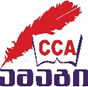 	შპს საზოგადოებრივი  კოლეჯი  ამაგი	შეფასების   ინსტრუმენტიდანართი 1დანართი 1საბოლოო შედეგი/ები:   ............................................................ .( სწავლის შედეგი დადასტურდა ან არ დადასტურდა)პროფესიული განათლების მასწავლებელი/მასწავლებლები   ინსტრუქტო(ებ)ი    ხელმოწერა--------------პროფესიული  სტუდენტის  ხელმოწერა ----------------------------------(გავეცანი შედეგს)პროფესიული საგანმანათლებლო პროგრამა     მოდულის სახელწოდებასარეგისტრაციო ნომერიპროფესიული განათლებისმასწავლებელი/მასწავლებლები ინსტრუქტო(ები)იჯგუფი ნომერიპროფესიული სტუდენტისგვარი, სახელიშეფასების ჩატარების თარიღი   სწავლის შედეგი სწავლის შედეგი 1შესრულების კრიტერიუმები1.11.21.3შეფასების მიმართულებაიხ. მოდულის მე-3 ნაწილი, სწავლის შედეგის შესაბამისადშეფასების ინსტრუმენტებიშეფასების ჩატარების ადგილი  და შეფასების ხანგრძლივობამიუთითეთ ჩატარების ადგილი /გარემო   B      A/B       C       A/C   ან პრაქტიკის ობიეტის სახელწოდება მაგ: სს გეფას  აფთიაქითუ შეფასების მიმართულება იცვლება, საათების ხანგრძლივობამიუთითეთ ცალ-ცალკე, მაგალითად:გამოკითხვა - 1 საათიპრაქტიკული დავალება - 1 საათიშეფასების პროცესის აღწერა და საჭირო რესურსიაღიწერება შეფასებისათვის საჭირო მასალა ნედლეულის ტექნიკური აღჭურვილობის ან დამატებითი რესურსის შემთხვევაშიდავალების აღწერააღიწერება შეფასების ინსტრუმენტის შინაარსის შესაბამისადშეფასების სქემამიეთიღება რისგან შედგება შეფასების ინსტრუმენტი, რა ტიპისკითხვები/დავალებებია, რა მოეთხოვება პროფესიულ სტუდენტს, თუგანსხვავებული ტიპის დავალებებია მიეთითება, რომ შესრულებისინსტრუქცია მოცემულია დავალებასთან ერთად  მიუთითეთ რა შემთხვევაში დაუდასტურებთ სწავლის შედეგსშეფასებისმტკიცებულებაპროფესიული განათლების  მასწავლებლის მიერ შევცებული დანართი 1პროფესიული სტუდენტის მიერ შევსებული ტესტი/შესრულებული სამუშაოგანმეორებითიშეფასებისპროცედურაუარყოფითი შეფასების მიღების შემთხვევაში პროფესიულ სტუდენტსუფლება აქვს სწავლის შედეგი / შედეგები განმეორებით ჩააბაროს მოდულისდასრულების შემდეგშეფასებისკრიტერიუმი შესრულებული სამუშაო+სწორი პასუხი -არასწორი პასუხიშესრულებული სამუშაო+სწორი პასუხი -არასწორი პასუხიშესრულებული სამუშაო+სწორი პასუხი -არასწორი პასუხიშესრულებული სამუშაო+სწორი პასუხი -არასწორი პასუხიშესრულებული სამუშაო+სწორი პასუხი -არასწორი პასუხიშესრულებული სამუშაო+სწორი პასუხი -არასწორი პასუხიშესრულებული სამუშაო+სწორი პასუხი -არასწორი პასუხიკრიტერიუმი  დადატურდა არ დადასტურდადადასტურდა არ დადასტურდა1234567891011121314 1234567891011121314 1234567891011121314 1234567891011121314 1234567891011121314 1234567891011121314 1234567891011121314 1234567891011121314 1234567891011121314 1234567891011121314 1234567891011121314 შეფასებისკრიტერიუმი პრაქტიკული დავალების შეფასებაპრაქტიკული დავალების შეფასებადიახ +არა-კრიტერიუმი  დადატურდა არ დადასტურდადადასტურდა             -არდადასტურდა1.111.121.13123123123123123123123სწავლის  შედეგი/ სწავლის შედეგებიდადასტურდაარ დადასტურდა--